ЯК    НЕ   ПЕРЕЇСТИ   НА   СВЯТО ?	     Новорічно-різдвяні  свята  часто  супроводжуються щедрими  застіллями.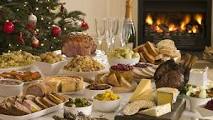 Жодний  організм не  схвалить  такого  частування і найбільше страждатиме  підшлункова  залоза.ЩОБ  НЕ  ПЕРЕЇСТИ  ДОТРИМУЙТЕСЯ   ПРОСТИХ   ПРАВИЛ: Впродовж всього  дня  пийте  більше   водиНе голодуйте  до  застілля  -  їжте  впродовж  дня  овочі,  зелень, рибу,  куряче  філеНамагайтесь  не споживати  вуглеводи (картоплю, макарони, солодке, мучне) – бо вони стимулюють виділення інсуліну,   який  викликає  надмірний апетитМінімізуйте  вживання алкоголюЗа святковим столом  надавайте  перевагу  м’ясу, рибі, овочам та  зеленіПам’ятайте,  ви точно  не зможете  з’їсти все,  що є на столі.Але, якщо все ж таки, не вдалося  дотримати  вище перелічених порад і, як кажуть в народі, «шлунок став», відчуваються спазмуючі  болі в шлунку,  це сталося, перш за все, через переїдання,  а  також  через швидке поглинання  їжі   великими шматками.Що  робити?У перший день бажано нічого не їсти. Проте, пити багато рідини. Це може бути тепла кип’ячена вода, мінеральна негазована вода, неміцний чайЯкщо стане краще – можна з’їсти  нежирний курячий  бульйон, рідку кашу, компот з сухофруктівДопоможуть також кисломолочні продукти – натуральні йогурти, кефір, кисле молоко.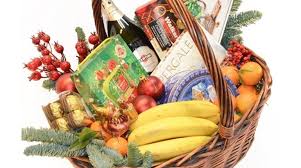 Запорукою  гарного самопочуття  без  зупинок роботи  шлунку  та інших проблем  зі здоров’ям  -  є  правильний  спосіб  життя – раціональне харчування, фізична активність, повноцінний сон, позитивний настрій, незважаючи ні на що!Лікар-дезінфекціоніст                                Г.Катаман